Publicado en Barcelona el 28/05/2024 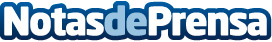 HANNUN presenta los nuevos módulos de su colección de sofás de diseñoEstos nuevos sofás, elaborados al igual que el resto de sus muebles con materiales sostenibles en Europa, permiten ampliar las combinaciones dentro de los distintos modelos de sofá que ya ofrecía la marcaDatos de contacto:Irati MiguelHannun913 02 28 60Nota de prensa publicada en: https://www.notasdeprensa.es/hannun-presenta-los-nuevos-modulos-de-su Categorias: Nacional Interiorismo Madrid Cataluña Hogar Mobiliario http://www.notasdeprensa.es